ФЕДЕРАЛЬНОЕ АГЕНТСТВО ЖЕЛЕЗНОДОРОЖНОГО ТРАНСПОРТА Федеральное государственное бюджетное образовательное учреждение высшего образования«Петербургский государственный университет путей сообщения Императора Александра I»(ФГБОУ ВО ПГУПС)Кафедра «Локомотивы и локомотивное хозяйство»РАБОЧАЯ ПРОГРАММАдисциплины«ТЕОРИЯ и конструкция локомотивов» (Б1.Б.49)для специальности23.05.03 «Подвижной состав железных дорог» по специализации«Локомотивы»Форма обучения – очная, заочнаяСанкт-Петербург2018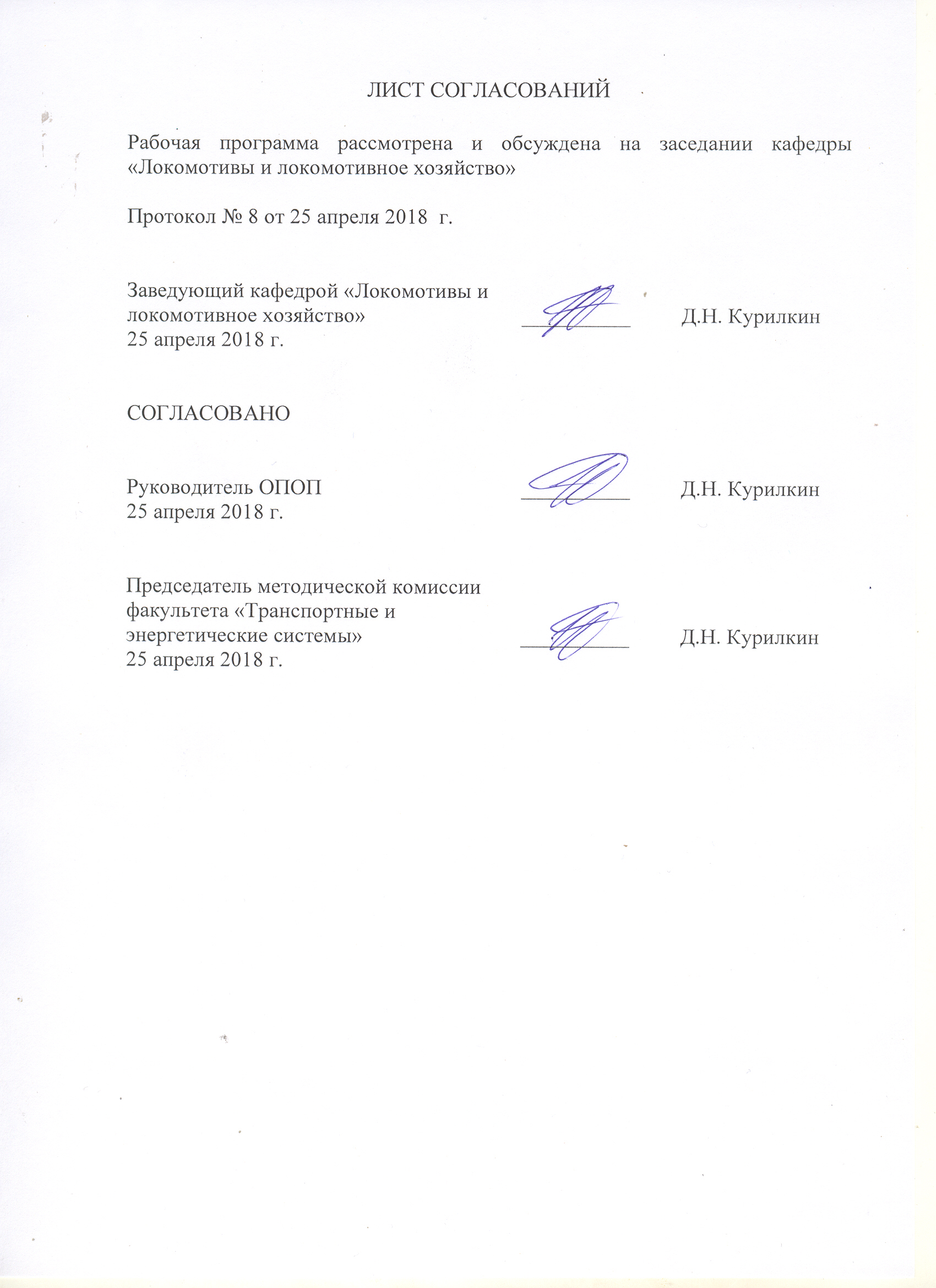 1. Цели и задачи дисциплиныРабочая программа составлена в соответствии с ФГОС ВО, утвержденным «17» октября 2016 г., приказ № 1295 по специальности 23.05.03 «Подвижной состав железных дорог», по дисциплине «Теория и конструкция локомотивов».Целью изучения дисциплины является углубленное изучение студентами общих характеристик и свойств локомотивов, особенностей условий работы, технических требований, методов анализа и расчета конструкций и узлов экипажной части и вспомогательного оборудования локомотивов.Для достижения поставленной цели решаются следующие задачи:- приобретение студентами знаний  конструктивных параметров и энергетических показателей вспомогательного оборудования тепловозов, знаний устройства, параметров и показателей работы экипажной части локомотивов;- освоение студентами методов решения уравнений, описывающих рабочие процессы узлов и агрегатов локомотивов; - приобретение студентами навыков анализа и выбора основных технических параметров проектируемых тепловозов, навыков анализа конструкции локомотивов по критериям тяговой и энергетической эффективности, показателям безопасности движения.2. Перечень планируемых результатов обучения по дисциплине, соотнесенных с планируемыми результатами освоения основной профессиональной образовательной программыПланируемыми результатами обучения по дисциплине являются: приобретение знаний, умений, навыков и/или опыта деятельности.В результате освоения дисциплины обучающийся должен:ЗНАТЬ:- типы автономных локомотивов с различными энергетическими установками и передачами мощности и особенности их эксплуатации и проектирования; принципы работы, характеристики и технико-экономические показатели автономных локомотивов; устройство, условия работы и технические требования к узлам вспомогательного оборудования и экипажной части автономных локомотивов; современное состояние локомотивостроения и парка автономных локомотивов, перспективы технического развития и задачи совершенствования конструкции автономных локомотивов;УМЕТЬ:- рассчитывать основные технические параметры автономного локомотива исходя из его назначения и условий эксплуатации; рассчитывать показатели работы и выбирать основные конструктивные параметры узлов вспомогательного оборудования и экипажной части автономных локомотивов;ВЛАДЕТЬ:- методами составления и решения уравнений, описывающих рабочие процессы узлов и агрегатов автономных локомотивов; навыками анализа конструкции автономного локомотива и его вспомогательного оборудования по критериям энергетической эффективности; навыками анализа конструкции автономного локомотива и его экипажной части по критериям тяговой эффективности и показателям безопасности движения.Приобретенные знания, умения, навыки и/или опыт деятельности, характеризующие формирование компетенций, осваиваемые в данной дисциплине, позволяют решать профессиональные задачи, приведенные в соответствующем перечне по видам профессиональной деятельности в п. 2.4 основной профессиональной образовательной программы (ОПОП). Изучение дисциплины направлено на формирование следующих общепрофессиональных компетенций (ОПК), соответствующих виду профессиональной деятельности, на который ориентирована программа специалитета: способностью применять методы расчета и оценки прочности сооружений и конструкций на основе знаний законов статики и динамики твердых тел, исследовать динамику и прочность элементов подвижного состава, оценивать его динамические качества и безопасность (ОПК-7).Изучение дисциплины направлено на формирование следующих профессиональных компетенций (ПК), соответствующих виду профессиональной деятельности, на который ориентирована программа специалитета:организационно-управленческая деятельность: способностью проводить экспертизу и анализ прочностных и динамических характеристик подвижного состава, их технико-экономических параметров, оценивать технико-экономические параметры и удельные показатели подвижного состава (ПК-13);проектно-конструкторская деятельность:способностью выполнять расчеты типовых элементов технологических машин и подвижного состава на прочность, жесткость и устойчивость, оценить динамические силы, действующие на детали и узлы подвижного состава, формировать нормативные требования к показателям безопасности, выполнять расчеты динамики подвижного состава и термодинамический анализ теплотехнических устройств и кузовов подвижного состава (ПК-19).Изучение дисциплины направлено на формирование следующих профессионально-специализированных компетенций (ПСК), соответствующих виду профессиональной деятельности, на который ориентирована программа специалитета:способностью организовывать эксплуатацию, техническое обслуживание и ремонт автономных локомотивов, их энергетических установок, электрических передач, электрического и другого оборудования, производственную деятельность подразделений локомотивного хозяйства, способностью проектировать автономные локомотивы и их оборудование, оценивать показатели безопасности движения поездов и качества продукции (услуг) с использованием современных информационных технологий, диагностических комплексов и систем менеджмента качества (ПСК-1.1);способностью демонстрировать знания устройства автономных локомотивов, их основное и вспомогательное оборудование и условия их эксплуатации, владением методами выбора основных параметров и технико-экономических показателей работы автономного локомотива, способностью выбирать основное и вспомогательное оборудование и конструктивные параметры экипажной части, владением методами проектирования и математического моделирования рабочих процессов узлов и агрегатов автономных локомотивов с использованием информационных технологий (ПСК-1.3).Область профессиональной деятельности обучающихся, освоивших данную дисциплину, приведена в п. 2.1 ОПОП.Объекты профессиональной деятельности обучающихся, освоивших данную дисциплину, приведены в п. 2.2 ОПОП.3. Место дисциплины в структуре основной профессиональной образовательной программыДисциплина «Теория и конструкция локомотивов» (Б1.Б.49) относится к базовой части и является обязательной для изучения.4. Объем дисциплины и виды учебной работыДля очной формы обучения:Для заочной формы обучения: Примечания: «Форма контроля знаний» – экзамен (Э), зачет (З), зачет с оценкой (З*), курсовой проект (КП), курсовая работа (КР), контрольная работа (КЛР).5. Содержание и структура дисциплины5.1 Содержание дисциплины5.2 Разделы дисциплины и виды занятийДля очной формы обучения: Для заочной формы обучения: 6. Перечень учебно-методического обеспечения для самостоятельной работы обучающихся по дисциплине7. Фонд оценочных средств для проведения текущего контроля успеваемости и промежуточной аттестации обучающихся по дисциплинеФонд оценочных средств по дисциплине является неотъемлемой частью рабочей программы и представлен отдельным документом, рассмотренным на заседании кафедры и утвержденным заведующим кафедрой.8. Перечень основной и дополнительной учебной литературы, нормативно-правовой документации и других изданий, необходимых для освоения дисциплины8.1 Перечень основной учебной литературы, необходимой для освоения дисциплиныТеория и конструкция локомотивов : учеб. / Г. С. Михальченко [и др.] ; ред. Г. С. Михальченко. - М. : УМЦ по образованию на ж.-д. трансп., 2006. - 582 с. : ил.8.2 Перечень дополнительной учебной литературы, необходимой для освоения дисциплины1. Кононов В.Е., Хуторянский А.М., Скалин А.В. «Тепловозы. Механическое оборудование. Устройство и ремонт».М.: Желдориздат, Трансинфо, 2005 – 568с. 8.3 Перечень нормативно-правовой документации, необходимой для освоения дисциплиныГОСТ Р 53076-2008. Рельсовый транспорт. Требования к прочности кузовов железнодорожного подвижного состава.ГОСТ Р 55049-2012. Железнодорожный подвижной состав. Методы контроля показателей развески.8.4 Другие издания, необходимые для освоения дисциплины1. Варава В.И., Кручек В.А., Сапрыкин Л.И. Основы эффективной тяги и динамики локомотивов: Учебное пособие. – СПб.: ПГУПС, 2005. – 82 с.9. Перечень ресурсов информационно-телекоммуникационной сети «Интернет», необходимых для освоения дисциплины1. Личный кабинет обучающегося и электронная информационно-образовательная среда. [Электронный ресурс]. – Режим доступа: http://sdo.pgups.ru/  (для доступа к полнотекстовым документам требуется авторизация).  2. 	Электронно-библиотечная система ibooks.ru [Электронный ресурс]. Режим доступа:  http://ibooks.ru/ — Загл. с экрана.3.	Электронно-библиотечная система ЛАНЬ [Электронный ресурс]. Режим доступа:  https://e.lanbook.com/books — Загл. с экрана.10. Методические указания для обучающихся по освоению дисциплиныПорядок изучения дисциплины следующий:Освоение разделов дисциплины производится в порядке, приведенном в разделе 5 «Содержание и структура дисциплины». Обучающийся должен освоить все разделы дисциплины с помощью учебно-методического обеспечения, приведенного в разделах 6, 8 и 9 рабочей программы. Для формирования компетенций обучающийся должен представить выполненные типовые контрольные задания или иные материалы, необходимые для оценки знаний, умений, навыков и (или) опыта деятельности, предусмотренные текущим контролем (см. фонд оценочных средств по дисциплине).По итогам текущего контроля по дисциплине, обучающийся должен пройти промежуточную аттестацию (см. фонд оценочных средств по дисциплине).11. Перечень информационных технологий, используемых при осуществлении образовательного процесса по дисциплине, включая перечень программного обеспечения и информационных справочных системПеречень информационных технологий, используемых при осуществлении образовательного процесса по дисциплине:технические средства (компьютерная техника и средства связи (персональные компьютеры, проектор);методы обучения с использованием информационных технологий (демонстрация мультимедийных материалов);электронная информационно-образовательная среда Петербургского государственного университета путей сообщения Императора Александра I [Электронный ресурс]. Режим доступа:  http://sdo.pgups.ru.Дисциплина обеспечена необходимым комплектом лицензионного программного обеспечения, установленного на технических средствах, размещенных в специальных помещениях и помещениях для самостоятельной работы: операционная система WindowsMicrosoft Windows 7;Microsoft Word 2010;Microsoft Excel 2010;Microsoft PowerPoint 2010;Scilab 5.5.0;CalculiX.12. Описание материально-технической базы, необходимой для осуществления образовательного процесса по дисциплинеМатериально-техническая база, используемая при изучении данной дисциплины, соответствует действующим санитарным и противопожарным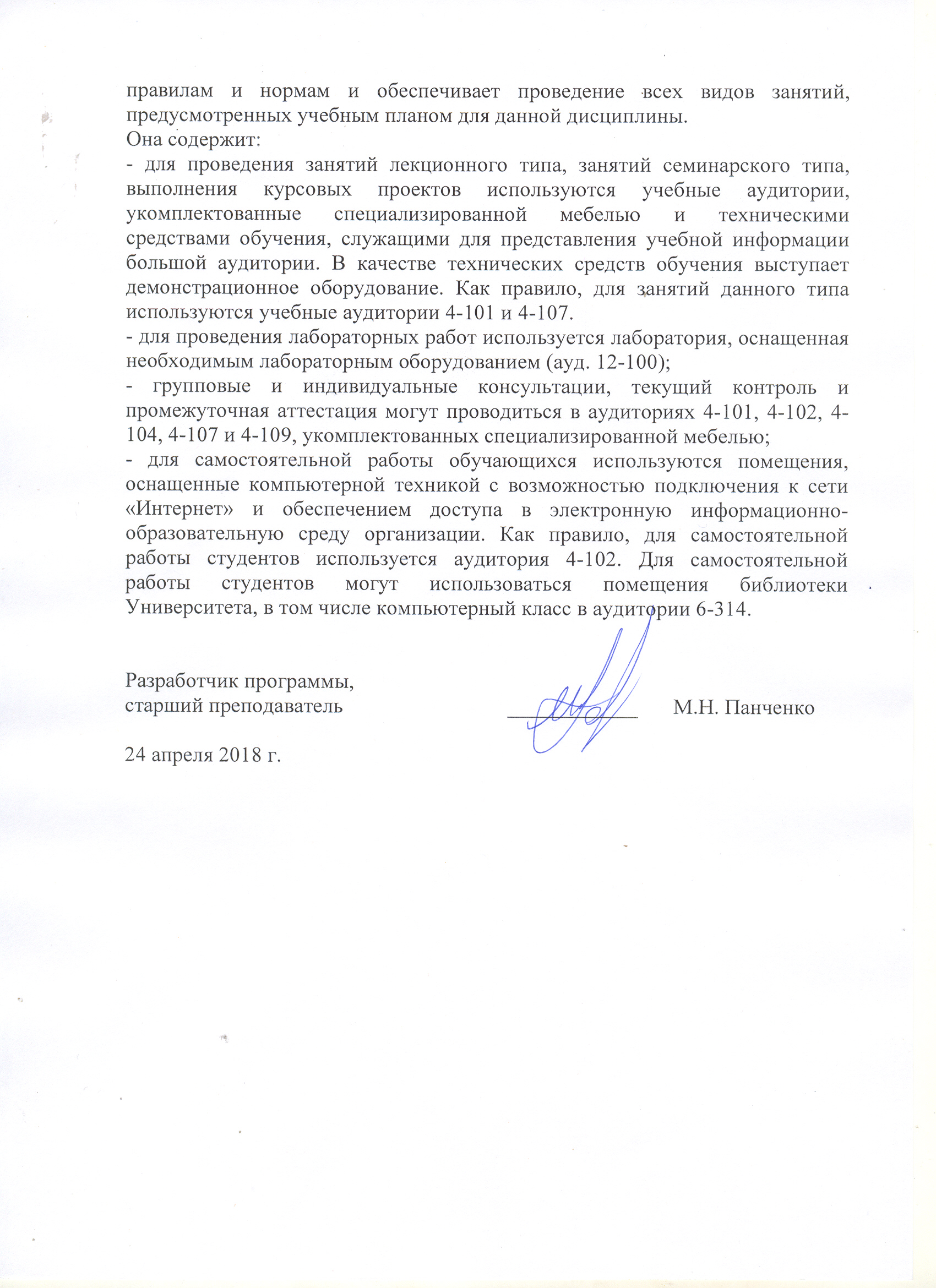 Вид учебной работыВсего часовСеместрВид учебной работыВсего часов7Контактная работа (по видам учебных занятий)В том числе:лекции (Л)практические занятия (ПЗ)лабораторные работы (ЛР)3216-163216-16Самостоятельная работа (СРС) (всего)1313Контроль2727Форма контроля знанийЭЭОбщая трудоемкость: час / з.е.72/272/2Вид учебной работыВсего часовКурсВид учебной работыВсего часов5Контактная работа (по видам учебных занятий)В том числе:лекции (Л)практические занятия (ПЗ)лабораторные работы (ЛР)84-484-4Самостоятельная работа (СРС) (всего)5555Контроль99Форма контроля знанийЭ, КЛРЭ, КЛРОбщая трудоемкость: час / з.е.72/272/2№ п/пНаименование раздела дисциплиныСодержание раздела1Введение. Особенности отечественного и зарубежного тепловозостроения.Введение. Содержание и задачи изучаемой дисциплины. Особенности отечественного и зарубежного тепловозостроения. Состояние локомотивного парка железных дорог России и перспективы его развития. Типоразмерные ряды отечественных тепловозов, технические требования к ним.2Основы проектирования тепловозов.Тяговые характеристики локомотивов. Основные технические параметры тепловозов: расчетные сила тяги и скорость, конструкционная скорость, касательная и секционная мощность, сцепной вес и служебная масса, осевая нагрузка, осевая формула, линейные и базовые размеры. Определение значений названных параметров по назначению локомотива (грузовой, пассажирский, маневровый) и для заданных условий эксплуатации. Качественные (удельные) технические параметры, характеризующие энергетическую и тяговую эффективность тепловоза: коэффициент полезного действия тепловоза, коэффициент полезного использования мощности дизеля для тяги, коэффициент отбора мощности на привод вспомогательного оборудования, коэффициент тяги и др.3Вспомогательное оборудование тепловозов.Назначение вспомогательного оборудования и его классификация. Варианты исполнения вспомогательного оборудования.4Топливная водяная и масляная системы тепловоза.Топливная система тепловоза: основные элементы, их параметры и характеристики., гидродинамического, гидростатического, электрического). Водяная система тепловоза: назначение и классификация, конструкция основных элементов, принципы расчета системы и водовоздушных радиаторов. Масляная система тепловоза: назначение и классификация, конструкция основных элементов, принципы расчета системы и водомасляных теплообменников.5Охлаждающие устройства тепловозов.Охлаждающее устройство тепловоза: назначение, классификация и анализ компоновочных схем. Вентиляторы охлаждающего устройства: конструкция, основные характеристики, принципы выбора технических параметров. Система воздушного охлаждения тяговых электрических машин: назначение, классификация, принципы расчета системы.6Привод вспомогательного оборудования локомотивов.Привод вспомогательного оборудования локомотивов: классификация и требования; анализ конструкций и показателей работы различных типов приводов (механического, гидромеханического, гидравлического и электрического)7Экипажная часть локомотивов.Общая характеристика экипажной части локомотива. Колесные пары локомотивов: назначение и классификация, особенности извилистого движения колесной пары в рельсовой колее. Буксовые узлы. Рессорное подвешивание тепловозов: назначение, классификация, параметры и показатели работы рессорного подвешивания. Конструкция и характеристики одноступенчатого (индивидуального, сбалансированного) и двухступенчатого рессорного подвешивания. Технические требования к упругим и диссипативным элементам рессорного подвешивания. Устройства для передачи продольных сил  от рам тележек на раму кузова. Тягово-сцепные свойства локомотивов: показатели тягово-сцепных свойств, способы их повышения, влияние конструкции экипажной части на коэффициент использования сцепного веса локомотива. Узлы соединения кузова и тележки: назначение и классификация, анализ различных конструкций опорно-возвращающих и поперечных возвращающих  устройств.8Критерии и показатели безопасности экипажной части локомотивов.Основные параметры и показатели работы узлов соединений кузова и тележки, технические требования к упругим и диссипативным элементам. Критерии безопасного движения локомотивов в рельсовой колее, зависимость допустимых скоростей движения в кривых от конструктивных особенностей экипажной части локомотива.№ п/пНаименование раздела дисциплиныЛПЗЛРСРС1Введение. Особенности отечественного и зарубежного тепловозостроения.2--12Основы проектирования тепловозов.2-213Вспомогательное оборудование тепловозов.2--14Топливная водяная и масляная системы тепловоза.2-415Охлаждающие устройства тепловозов.2-236Привод вспомогательного оборудования локомотивов.2-217Экипажная часть локомотивов.2-448Критерии и показатели безопасности экипажной части локомотивов.2-21ИтогоИтого16-1613№ п/пНаименование раздела дисциплиныЛПЗЛРСРС1Введение. Особенности отечественного и зарубежного тепловозостроения.1--32Основы проектирования тепловозов.1--93Вспомогательное оборудование тепловозов.---44Топливная водяная и масляная системы тепловоза.---85Охлаждающие устройства тепловозов.--286Привод вспомогательного оборудования локомотивов.---77Экипажная часть локомотивов.1-298Критерии и показатели безопасности экипажной части локомотивов.1--7ИтогоИтого4-455№п/пНаименование раздела дисциплиныПеречень учебно-методического обеспечения1Введение. Особенности отечественного и зарубежного тепловозостроения.Теория и конструкция локомотивов : учеб. / Г. С. Михальченко [и др.] ; ред. Г. С. Михальченко. - М. : УМЦ по образованию на ж.-д. трансп., 2006. - 582 с. : ил.2Основы проектирования тепловозов.Теория и конструкция локомотивов : учеб. / Г. С. Михальченко [и др.] ; ред. Г. С. Михальченко. - М. : УМЦ по образованию на ж.-д. трансп., 2006. - 582 с. : ил.3Вспомогательное оборудование тепловозов.Теория и конструкция локомотивов : учеб. / Г. С. Михальченко [и др.] ; ред. Г. С. Михальченко. - М. : УМЦ по образованию на ж.-д. трансп., 2006. - 582 с. : ил.4Топливная водяная и масляная системы тепловоза.Теория и конструкция локомотивов : учеб. / Г. С. Михальченко [и др.] ; ред. Г. С. Михальченко. - М. : УМЦ по образованию на ж.-д. трансп., 2006. - 582 с. : ил.5Охлаждающие устройства тепловозов.Теория и конструкция локомотивов : учеб. / Г. С. Михальченко [и др.] ; ред. Г. С. Михальченко. - М. : УМЦ по образованию на ж.-д. трансп., 2006. - 582 с. : ил.6Привод вспомогательного оборудования локомотивов.Теория и конструкция локомотивов : учеб. / Г. С. Михальченко [и др.] ; ред. Г. С. Михальченко. - М. : УМЦ по образованию на ж.-д. трансп., 2006. - 582 с. : ил.7Экипажная часть локомотивов.Теория и конструкция локомотивов : учеб. / Г. С. Михальченко [и др.] ; ред. Г. С. Михальченко. - М. : УМЦ по образованию на ж.-д. трансп., 2006. - 582 с. : ил.8Критерии и показатели безопасности экипажной части локомотивов.Теория и конструкция локомотивов : учеб. / Г. С. Михальченко [и др.] ; ред. Г. С. Михальченко. - М. : УМЦ по образованию на ж.-д. трансп., 2006. - 582 с. : ил.